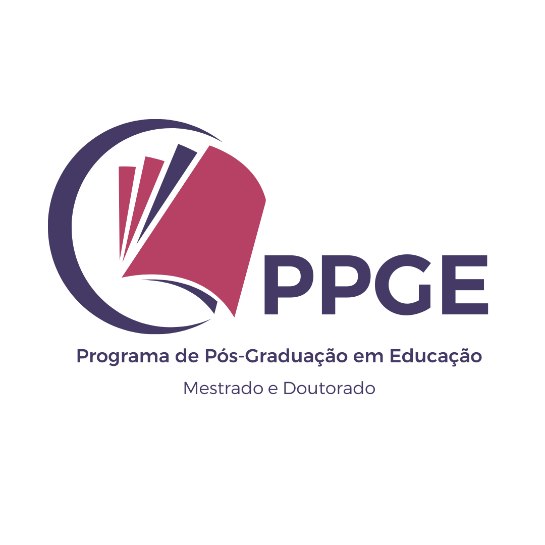 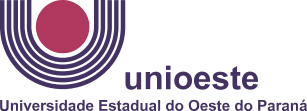 Centro de Educação, Comunicação e Artes/CECA ANEXO ÚNICO – EDITAL Nº 009/2023 – PPGEFORMULÁRIO DE ENTREGA DOS DOCUMENTOSNome completo:Fone Residencial:		 Celular:E-mail: Nível (   ) Mestrado  (   ) DoutoradoInscrição para aluno especial na disciplina:   (   ) Tópicos especiais em formação de professores e processos ensino-aprendizagem: análise aplicada do comportamento e autismo (aba e autismo). 60 h/a – 4 créditosDocumentos anexados:(   ) Anexo I - Formulários de entrega dos documentos;(   ) foto 3 x 4 recente(   ) Comprovante de inscrição realizado via sistema stricto da Unioeste;(   ) Comprovante de pagamento da taxa de inscrição de R$150,00 (cento e cinquenta reais);(   ) Carta de intenção por disciplina (no máximo duas laudas); (   ) RG e CPF; (   ) Histórico Escolar do Curso de Graduação;(   ) Diploma do Curso de Graduação e/ou Certificado de Conclusão do Curso;(   ) Cópia do diploma ou documento comprobatório de defesa do mestrado, obtido em curso reconhecido pelo MEC/Capes (apenas para os candidatos que já concluíram o mestrado);(   ) Cópia do histórico escolar do mestrado (apenas para os candidatos que já concluíram o mestrado);(   ) Currículo Lattes atualizado e enviado ao CNPq (padrão CNPq/ http://lattes.cnpq.br.). Declaro estar ciente de que a falta de qualquer documentação exigida no Edital nº 009/2023 – PPGE, de 15 de fevereiro de 2023, implicará na não homologação da inscrição.Cascavel, ____ de fevereiro de 2023.Assinatura do(a) candidato(a)